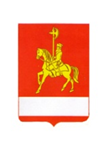 АДМИНИСТРАЦИЯ КАРАТУЗСКОГО РАЙОНАПОСТАНОВЛЕНИЕ28.10.2021                                    с. Каратузское                                      № 888-пО внесении изменений в постановление администрации Каратузского района от 28.10.2016 г. № 613-п «Об утверждении муниципальной программы Каратузского района «Создание условий для обеспечения доступным и комфортным жильем граждан Каратузского района»»В соответствии со статьей 179 Бюджетного кодекса Российской Федерации, статьей 28 Устава муниципального образования «Каратузский район», постановление администрации Каратузского района от 24.08.2020 года            №674-п «Об утверждении Порядка принятия решений о разработке муниципальных программ Каратузского района, их формировании и реализации», ПОСТАНОВЛЯЮ:1. Внести изменения в приложение к постановлению администрации Каратузского района от 28.10.2016 г. № 613-п «Об утверждении муниципальной программы Каратузского района «Создание условий для обеспечения доступным и комфортным жильем граждан Каратузского района»» и изложить его в новой редакции, согласно приложению.2. Контроль за исполнением настоящего постановления возложить на Цитовича А.Н. , заместителя главы района по жизнеобеспечению и оперативным вопросам администрации Каратузского района.3. Разместить постановление на официальном сайте администрации Каратузского района с адресом в информационно-телекоммуникационной сети Интернет - www.karatuzraion.ru.4. Постановление вступает в силу с 1 января 2022 года, но не ранее дня, следующего за днем его официального опубликования в периодичном печатном издании «Вести муниципального образования «Каратузский район»».И.о. главы района								     Е.С. МиглаМуниципальная программа Каратузского района«Создание условий для обеспечения доступным и комфортным жильем граждан Каратузского района» 1. Паспорт муниципальной программы2. Характеристика текущего состояния  в сфере жилищного строительства  с указанием основных показателей социально – экономического развития Каратузского района.Жилищная политика, проводимая администрацией Каратузского района, направлена на создание условий для обеспечения населения доступным, качественным и благоустроенным жильем. Деятельность в этой сфере осуществляется в рамках Указа Президента Российской Федерации от 07.05.2012 № 600, краевыми программами, в соответствии со специальными краевыми законами.С 2015 года в районе отмечается устойчивый прирост площадей жилищного фонда – ежегодно на 2015 г. - 3248 тыс. м2, а в 2016 году –3785 тыс. м2, в 2017 году -3911,0 тыс. м2, в 2018 году - 4780 м2, в 2019 году -6668,0 м2. В 2020 году площадь снизилась до 4947 м2, на 01.11.2021 года – 4104 м2. Ежегодно увеличиваются объемы вводимого в эксплуатацию жилья, постоянно повышается его качество. Вместе с тем в сфере жилищного обеспечения населения района имеется ряд проблем:Показатель жилищной обеспеченности в соответствии с Концепцией долгосрочного социально-экономического развития РФ к 2020 году должен составлять 28-30 м2 на одного жителя. В Каратузском районе указанный показатель составил 28 м2 на одного жителя.В связи с ограниченностью средств местных бюджетов муниципальные образования Каратузского района не имеют возможности самостоятельно разработать проекты планировки и межевания территорий. Отсутствие разработанных проектов планировки и межевания территорий, в свою очередь, затрудняет предоставление муниципальными образованиями земельных участков под малоэтажное жилищное строительство многодетным семьям.По состоянию на сегодняшний день количество многодетных семей, не обеспеченных земельными участками под малоэтажное жилищное строительство составляет – 138 семей.Обеспеченность поселений района разработанными, утвержденными и находящимися на стадии утверждения генеральными планами на 01.01.2021 г. составляет 65%. В связи с этим в границах развивающихся населенных пунктов отсутствуют свободные земельные участки.Стратегический подход к развитию среды обитания диктует необходимость планомерного комплексного градостроительного развития территорий и разносторонних подходов к проблеме обеспечения населения жильем, включая строительство нового и капитальный ремонт старого жилья.3. Приоритеты и цели социально-экономического развития в сфере реализации жилищного строительства Каратузского района, описание основных целей и задач программы, тенденции социально – экономического развития  жилищного строительства.Для достижения цели муниципальной  программы - повышение доступности жилья и улучшение жилищных условий граждан, проживающих на территории Каратузского района - необходимо реализовать следующие направления:завершить подготовку документов территориального планирования всех муниципальных образований Каратузского района;обеспечить разработку проектов планировки и межевания земельных участков для жилищного строительства;обеспечить жилищное строительство Каратузского района земельными участками, обустроенными коммунальной и транспортной инфраструктурой, в том числе под строительство малоэтажного жилья и жилья экономкласса;создать условия для развития массового жилищного строительства, в том числе жилья экономкласса;создать условия для применения в жилищном строительстве новых технологий и материалов;улучшение жилищных условий молодых семей и молодых специалистов в сельской местности;реализация проектов по подготовке коммунальной и транспортной инфраструктуры земельных участков, предоставленных для жилищного строительства, в том числе для семей, имеющих троих и более детей;разработка и утверждение документов территориального планирования, градостроительного зонирования, проектов планировок и межевания поселений края, в том числе внесение изменений в данные документы;Реализация программы направлена на решение основных задач:создание условий для увеличения объемов ввода жилья, в том числе жилья экономического класса;оказание содействия в улучшении жилищных условий отдельным категориям граждан, проживающим на территории Каратузского района.По итогам реализации муниципальной программы планируется:обеспечить долю ввода жилья, соответствующего стандартам экономического класса, - 10,5% ежегодно.вовлечь в оборот земельные участки в целях строительства жилья экономического класса – 100,0 га до 2024 г.4. Прогноз конечных результатов программы, характеризующих  целевое состояние (изменение состояния) уровня и качества жизни населения, социальной сферы, экономики, степени реализации других общественно значимых интересов и потребностей в сфере жилищного строительства Каратузского района.	Своевременная и в полном объеме реализация муниципальной программы будет способствовать достижению следующих результатов: -актуализация документов территориального планирования, утвержденных генеральных планов сельских поселений, утвержденных правил землепользования и застройки, -разработка проектов планировки и межевания земельных участков для жилищного строительства;-обеспечение жилищного строительства Каратузского района земельными участками, обустроенными коммунальной и транспортной инфраструктурой, -реализация проектов по подготовке коммунальной и транспортной инфраструктуры земельных участков, предоставленных для жилищного строительства, в том числе для семей, имеющих трех и более детей;разработка и утверждение документов территориального планирования, градостроительного зонирования, проектов планировок и межевания поселений района, в том числе внесение изменений в данные документы.	- ежегодно обеспечить долю ввода жилья, соответствующего стандартам экономического класса – 10,5% ежегодно.	- вовлечение в оборот земельные участки в целях строительства жилья экономического класса до 2024 года – 100,0 га.5. Информация по подпрограммам, отдельным мероприятиям программы.Подпрограмма "Стимулирование жилищного строительства" на 2017 – 2024 годы (приложение № 4 к муниципальной программе).При застройке территории имеются случаи строительства объектов без разработанных и утвержденных проектов планировки и проектов межевания территорий, отсутствие которых нередко приводит к противоречиям с положениями документов территориального планирования, в которых содержатся расчетные показатели и схемы, определяющие развитие социальной, транспортной и инженерной инфраструктуры, схем ограничений для строительства и мероприятий по обеспечению безопасности.
       Обеспечение финансирования разработки проектов планировки и межевания территорий населенных пунктов не только позволит упорядочить и упростить деятельность, связанную с подготовкой земельных участков к строительству, но и даст возможность принимать взвешенные и эффективные решения по привязке и размещению объектов, улучшающих условия проживания населения.6. Основные меры правового регулирования в соответствующей сфере, направленные на достижение цели и (или) конечных результатов      программы, с обоснованием основных положений и сроков                   принятия необходимых нормативных правовых актов.В рамках муниципальной программы меры правового регулирования предусмотрены, согласно приложения №1 к программе.7. Перечень объектов недвижимого имущества муниципальной собственности Каратузского района, подлежащих строительству, реконструкции, техническому перевооружению или приобретению.	Строительство, реконструкция, техническое перевооружение или приобретение объектов недвижимого имущества муниципальной собственности Каратузского района в рамках муниципальной программы не предусмотрено.8. Информация о ресурсном обеспечении и прогнозной оценке  расходов на реализацию целей программы с учетом источников финансирования, в том числе федерального, краевого, районного  бюджетов, и бюджетов поселений района, а также перечень  реализуемых ими мероприятий, в случае участия в разработке и реализации программы.Информация по данному разделу представлена в приложении N2  к муниципальной программе.9.Информация об источниках финансирования подпрограмм (средства краевого бюджета, в том числе средства, поступившие из бюджетов других уровней бюджетной системы, бюджетов государственных внебюджетных фондов).Информация по данному разделу представлена в приложении №3  к муниципальной программе.10. Информация о планируемых объемах бюджетных ассигнований, направленных на реализацию научной, научно –технической и инновационной деятельности.Реализация научной, научно-технической и инновационной деятельности в рамках муниципальной программы не предусмотрена.11. Реализация и контроль за ходом реализации программы, отчет о реализации Программы.Реализация и контроль за ходом выполнения программы осуществляется в соответствии с постановлением администрации Каратузского района от 24.08.2020 г. № 674-п «Об утверждении Порядка принятия решений о разработке муниципальных программ Каратузского района, их формировании и реализации».Отчет о реализации программы за первое полугодие отчетного года формируется отделом ЖКХ, транспорта и связи администрации района по формам согласно приложениям 10-15 к постановлению администрации Каратузского района от 24.08.2020 г. № 674-п «Об утверждении Порядка принятия решений о разработке муниципальных программ Каратузского района, их формировании и реализации» и предоставляется одновременно в отдел экономического развития администрации Каратузского района и финансовое управление администрации Каратузского района в срок не позднее 1 августа отчетного года.Годовой отчет о ходе реализации программы формируется отделом ЖКХ, транспорта, строительства и связи администрации района до 1 марта года, следующего за отчетным в соответствии с требованиями постановления администрации Каратузского района от 24.08.2020 г. № 674-п «Об утверждении Порядка принятия решений о разработке муниципальных программ Каратузского района, их формировании и реализации».Приложение №1 к программе «Стимулирование жилищного строительства на территории Каратузского района»ИНФОРМАЦИЯОБ ОСНОВНЫХ МЕРАХ ПРАВОВОГО РЕГУЛИРОВАНИЯ В СООТВЕТСТВУЮЩЕЙСФЕРЕ (ОБЛАСТИ) МУНИЦИПАЛЬНОГО УПРАВЛЕНИЯ, НАПРАВЛЕННЫХНА ДОСТИЖЕНИЕ ЦЕЛИ И (ИЛИ) ЗАДАЧ МУНИЦИПАЛЬНОЙ ПРОГРАММЫКАРАТУЗСКОГО РАЙОНАПриложение № 1к Паспорту муниципальной программы Каратузского района «Создание условий для обеспечения доступным и комфортным жильем граждан Каратузского района»Переченьцелевых показателей муниципальной программы Каратузского района«Создание условий для обеспечения доступным и комфортным жильем граждан Каратузского района»Приложение № 2к муниципальной программе Каратузского района «Создание условий для обеспечения доступным и комфортным жильем граждан Каратузского района»Информация о ресурсном обеспечении муниципальной программы Каратузского района за счет средств районного бюджета, в том числе средств, поступивших из бюджетов других уровней бюджетной системы и бюджетов государственных внебюджетных фондов (тыс. рублей)Приложение № 3к муниципальной программе Каратузского района «Создание условий для обеспечения доступным и комфортным жильем граждан Каратузского района»Информация об источниках финансирования подпрограмм, отдельных мероприятий муниципальной программы Каратузского района (средства районного бюджета, в том числе средства, поступившие из бюджетов других уровней бюджетной системы, бюджетов государственных внебюджетных фондов)(тыс. рублей)Приложение № 4 к муниципальной программе"Создание условийдля обеспечения доступными комфортным жильем граждан Каратузского района"Паспорт подпрограммы «Стимулирование жилищного строительства на территории Каратузского района»2. Мероприятия подпрограммы.2.1.Мероприятие  1. Подготовка генеральных планов сельских  поселений района.Главным распорядителем бюджетных средств является Администрация Каратузского района.Срок реализации мероприятия: 2017-2024 годы.Средства местного бюджета на реализацию 1 предусмотрены в объеме 1250,0  тыс. рублей.2022 год – 750,0 тыс. рублей;2023 год-   250,0 тыс. рублей;2024 год-   250,0 тыс. рублей.2.2. Мероприятие 2. Разработка проектов планировки и межевания земельных участков для жилищного строительства, формирование и постановку земельных участков на кадастровый учет.Главным распорядителем бюджетных средств является Администрация Каратузского района.Срок реализации мероприятия: 2017- 2024 год.Средства местного бюджета на реализацию 2 предусмотрены в объеме 750,0  тыс. рублей.2022 год – 250,0 тыс. рублей;2023 год – 250,0 тыс. рублей;2024 год -  250,0 тыс. рублей.	2.3. Мероприятие 3. Расходы за счет субсидии на подготовку документов территориального планирования и градостроительного зонирования (внесение в них изменений), на разработку документации по планировке территории.Главным распорядителем бюджетных средств является Администрация Каратузского района.Срок реализации мероприятия: 2021 год.Средства краевого бюджета на реализацию 3 предусмотрены в объеме 0,0  тыс. рублей.2021 год – 0,0 тыс. рублей;2022 год – 0,0 тыс. рублей;2023 год -  0,0 тыс. рублей.3. Механизм реализации подпрограммы.3.1. Мероприятие 1 . Подготовка генеральных планов сельских поселений  района.3.1.1. Главным распорядителем бюджетных средств является Администрация Каратузского района.3.1.2. Средства местного бюджета на финансирование мероприятия 1 выделяются  в целях софинансирования  краевой субсидии бюджетам муниципальных образований на разработку документации  3.1.3. Порядок, цели и условия софинансирования предоставления и расходования субсидий бюджетам муниципальных образований из краевого бюджета на разработку документов территориального планирования и градостроительного зонирования муниципальных образований, критерии отбора муниципальных образований для предоставления субсидий и их распределение между муниципальными образованиями определяются приложением №3 Постановления Правительства Красноярского края от 04.04.2017 N 188-п.3.2. Мероприятие 2. Разработка проектов планировки и межевания земельных участков для жилищного строительства, формирование и постановку земельных участков на кадастровый учет.3.2.1. Главным распорядителем бюджетных средств является Администрация Каратузского района.3.2.2. Средства местного бюджета на финансирование мероприятия 3  выделяются  в целях софинансирования  краевой субсидии бюджетам муниципальных образований на разработку документации  по планировке территории.3.2.3. Порядок, цели и условия софинансирования предоставления и расходования субсидий бюджетам муниципальных образований из краевого бюджета на разработку документов территориального планирования и градостроительного зонирования муниципальных образований, критерии отбора муниципальных образований для предоставления субсидий и их распределение между муниципальными образованиями определяются приложением №3 Постановления Правительства Красноярского края от 04.04.2017 N 188-п.3.3. Мероприятие 3. Расходы за счет субсидии на подготовку документов территориального планирования и градостроительного зонирования (внесение в них изменений), на разработку документации по планировке территории.3.3.1. Главным распорядителем бюджетных средств является Администрация Каратузского района.3.3.2. Средства краевого бюджета на финансирование мероприятия 3  выделяются  в целях обеспечения муниципальных образований района градостроительной документацией и создания условий для развития жилищного строительства.3.3.3. Расходование субсидии на подготовку документов территориального планирования и градостроительного зонирования (внесение в них изменений), на разработку документации по планировке территории осуществляется в соответствии с Постановлением Правительства Красноярского края от 06.02.2020 года №87-П « Об утверждении Порядка предоставления и распределения субсидии бюджетам муниципальных образований Красноярского края из краевого бюджета на подготовку документов территориального планирования и градостроительного зонирования (внесение  в них изменений), на разработку документации по планировке территории».4. Управление подпрограммой и контроль за исполнением подпрограммы.Организацию управления подпрограммой осуществляет администрация Каратузского района (отдел ЖКХ, транспорта и строительства).Текущий контроль осуществляет администрация Каратузского района (отдел ЖКХ, транспорта и строительства).Внешний муниципальный финансовый контроль осуществляют контрольно-счетные органы Каратузского района.Внутренний муниципальный финансовый контроль осуществляет финансовое управление Каратузского района.Администрация Каратузского района (отдел ЖКХ, транспорта и строительства) для обеспечения мониторинга и анализа хода реализации подпрограммы организует ведение и представление ежеквартальной отчетности.Отчеты о реализации подпрограммы, представляются администрацией Каратузского района (отдел ЖКХ, транспорта и строительства) одновременно в отдел экономического развития администрации Каратузского района и финансовое управление администрации Каратузского района в соответствии с постановлением администрации Каратузского района от 26.10.2016 № 674-п «Об утверждении Порядка принятия решений о разработке муниципальных программ Каратузского района, их формировании и реализации».Приложение №1 к подпрограмме «Стимулирование жилищного строительства на территории Каратузского района»Перечень и значения показателей результативности подпрограммы «Стимулирование жилищного строительства на территории Каратузского района».Приложение №2 к подпрограмме «Стимулирование жилищного строительства на территории Каратузского района»Перечень мероприятий подпрограммы Приложение к постановлениюадминистрации Каратузского района от 28.10.2021 № 888-пНаименование муниципальной программы«Создание условий для обеспечения доступным и комфортным жильем граждан Каратузского района»Основание для разработки программыСтатья 179 Бюджетного кодекса Российской Федерации;постановление администрации Каратузского района от 24.08.2020 г. №674-п «Об утверждении Порядка принятия решений о разработке муниципальных программ Каратузского района, их формировании и реализации»;Ответственный исполнитель муниципальной программы Администрация Каратузского района (далее – администрация района)Соисполнители муниципальной программы Финансовое управление администрации Каратузского района.Перечень подпрограмм и отдельных мероприятий муниципальной программы Подпрограммы:1. Стимулирование жилищного строительства на территории Каратузского района. Цели муниципальной программыПовышение доступности жилья и улучшение жилищных условий граждан, проживающих на территории Каратузского районаЗадачи  муниципальной программыСоздание условий для увеличения объемов ввода жилья, в том числе жилья экономического классаЭтапы и сроки реализации муниципальной программы2017- 2030 годыПеречень целевых показателей  программы, с указанием планируемых к достижению значений в результате реализации программыПеречень целевых показателей программы, с указанием планируемых к достижению значений в реализации программы приведен в приложении № 1 к паспорту  к муниципальной программы.Информация по ресурсному обеспечению  муниципальной программы , в том числе по годам реализации программыОбщий объем финансирования муниципальной программы в 2017-2024  годах составляет 23093,00 тыс. рублей, в том числе по годам:2017 год –  10500,0 тыс. рублей;2018 год –  1260 ,0 тыс. рублей;2019 год –  3333 ,0 тыс. рублей;2020 год -   0,0 тыс. рублей;2021 год-    6000,0 тыс. рублей;2022 год-    1000,0 тыс. рублей;2023 год -   500,0 тыс. рублей;2024 год -   500,0 тыс. рублей.из них за счет средств:- местного бюджета – 4598,90 тыс. рублей, в том числе по годам2017 год –  1050,0 тыс. рублей;2018 год –  215,3 тыс. рублей;2019 год –  333,6 тыс. рублей;2020 год-    0,0 тыс. рублей;2021 год-    1000,0 тыс. рублей;2022 год-    1000,0 тыс. рублей;2023 год -   500,0 тыс. рублей;2024 год -   500,0 тыс. рублей.-краевого бюджета  18494,10 тыс. рублей,  в том числе по годам:2017 год –  9450,0  тыс. рублей;2018 год -   1044,7 тыс. рублей;2019 год –  2999,4 тыс. рублей;2020 год -   0,0 тыс. рублей;2021 год -   5000,0 тыс. рублей;2022 год-    0,0 тыс. рублей;2023 год-    0,0 тыс. рублей;2024 год -   0,0 тыс. рублей.N п/пФорма нормативного правового актаОсновные положения нормативного правового актаОтветственный исполнительОжидаемый срок принятия нормативного правового акта12345Цель муниципальной программы: Повышение доступности жилья и улучшение жилищных условий граждан, проживающих на территории Каратузского районаЦель муниципальной программы: Повышение доступности жилья и улучшение жилищных условий граждан, проживающих на территории Каратузского районаЦель муниципальной программы: Повышение доступности жилья и улучшение жилищных условий граждан, проживающих на территории Каратузского районаЦель муниципальной программы: Повышение доступности жилья и улучшение жилищных условий граждан, проживающих на территории Каратузского районаЗадача муниципальной программы Создание условий для увеличения объемов ввода жилья, в том числе жилья экономического классаЗадача муниципальной программы Создание условий для увеличения объемов ввода жилья, в том числе жилья экономического классаЗадача муниципальной программы Создание условий для увеличения объемов ввода жилья, в том числе жилья экономического классаЗадача муниципальной программы Создание условий для увеличения объемов ввода жилья, в том числе жилья экономического классаПодпрограмма 1Стимулирование жилищного строительства на территории Каратузского районаСтимулирование жилищного строительства на территории Каратузского районаСтимулирование жилищного строительства на территории Каратузского районаСтимулирование жилищного строительства на территории Каратузского района11.Подготовка генеральных планов сельских  поселений района.Решение районного Совета депутатов об утверждении  генерального плана сельсовета Анкипова Е.А.31.12.2022№ п/пЦели, целевые показатели муниципальной программыЕдиница измеренияГод, предшествующий реализации муниципальной программыГоды реализации муниципальной программыГоды реализации муниципальной программыГоды реализации муниципальной программыГоды реализации муниципальной программыГоды реализации муниципальной программыГоды реализации муниципальной программыГоды реализации муниципальной программыГоды реализации муниципальной программыГоды до конца реализации муниципальной программы в пятилетнем интервалеГоды до конца реализации муниципальной программы в пятилетнем интервале№ п/пЦели, целевые показатели муниципальной программыЕдиница измерения201620172018201920202021202220232024202520301234567891011121314Цели: Повышение доступности жилья и улучшение жилищных условий граждан, проживающих на территории Каратузского районаЦели: Повышение доступности жилья и улучшение жилищных условий граждан, проживающих на территории Каратузского районаЦели: Повышение доступности жилья и улучшение жилищных условий граждан, проживающих на территории Каратузского районаЦели: Повышение доступности жилья и улучшение жилищных условий граждан, проживающих на территории Каратузского районаЦели: Повышение доступности жилья и улучшение жилищных условий граждан, проживающих на территории Каратузского районаЦели: Повышение доступности жилья и улучшение жилищных условий граждан, проживающих на территории Каратузского районаЦели: Повышение доступности жилья и улучшение жилищных условий граждан, проживающих на территории Каратузского районаЦели: Повышение доступности жилья и улучшение жилищных условий граждан, проживающих на территории Каратузского районаЦели: Повышение доступности жилья и улучшение жилищных условий граждан, проживающих на территории Каратузского районаЦели: Повышение доступности жилья и улучшение жилищных условий граждан, проживающих на территории Каратузского районаЦели: Повышение доступности жилья и улучшение жилищных условий граждан, проживающих на территории Каратузского района1.1Целевой показатель 1Удельный вес введенной площади жилых домов по отношению к общей площади жилищного фонда%10,310,510,510,510,510,510,510,510,510,510,51.2Целевой показатель 2Количество сельских поселений на территории которых утверждены генеральные планы%212121576471717171861001.3.Целевой показатель 3Доля земельных участков, обеспеченных коммунальной и транспортной инфраструктуры от общего количества, предоставленных для жилищного строительства семьям, имеющим трех и более детей%17,119,019,019,020,020,020,020,020,020,020,01.4.Разработка документов территориального планирования сельских поселений Каратузского района (генеральные планы)единиц3389101213141414141.5.Разработка проектов планировки и межевания территории в целях установления границ земельных участков для жилищного строительства, в том числе эконом классаединиц000001111331.6.Площадь земельных участков, обеспеченных (полностью или частично) коммунальной и транспортной инфраструктурой, предоставляемая для семей, имеющих трех и более детейга3,53,63,63,63,73,93,93,93,94,04,0N п/пСтатусНаименование муниципальной программа Каратузского района, подпрограммаНаименование главного распорядителя бюджетных средств (далее - ГРБС)Код бюджетной классификацииКод бюджетной классификацииКод бюджетной классификацииКод бюджетной классификацииТекущий финансо-вый 2022 годОчередной финансовый год 2023Первый год планового периода 2024Итого на очередной финансовый год и плановый период 2022 - 2024N п/пСтатусНаименование муниципальной программа Каратузского района, подпрограммаНаименование главного распорядителя бюджетных средств (далее - ГРБС)ГРБСРз ПрЦСРВРТекущий финансо-вый 2022 годОчередной финансовый год 2023Первый год планового периода 2024Итого на очередной финансовый год и плановый период 2022 - 2024N п/пСтатусНаименование муниципальной программа Каратузского района, подпрограммаНаименование главного распорядителя бюджетных средств (далее - ГРБС)ГРБСРз ПрЦСРВРпланпланИтого на очередной финансовый год и плановый период 2022 - 20241234567891011121Муниципальная программа Каратузского района"Создание условий для обеспечения доступным и комфортным жильем граждан"всегоХХХХ1000,0500,0500,02000,01Муниципальная программа Каратузского района"Создание условий для обеспечения доступным и комфортным жильем граждан"в том числе по ГРБС:1Муниципальная программа Каратузского района"Создание условий для обеспечения доступным и комфортным жильем граждан"администрация района9011000,0500,0500,02000,02Подпрограмма "Стимулирова-ние жилищного строительства"всегоХХХХ1000,0500,0500,02000,02Подпрограмма "Стимулирова-ние жилищного строительства"в том числе по ГРБС:2Подпрограмма "Стимулирова-ние жилищного строительства"администрация района9011000,0500,0500,02000,0№ п/пСтатус (муниципальная программа, подпрограмма)Наименование муниципальной программы, подпрограммыУровень бюджетной системы/источники финансирования2022 год2023 год2024 годИтого на 2022-2024 годы123456781Муниципальная программа"Создание условий для обеспечения доступным и комфортным жильем граждан"строительства"всего1000,0500,0500,02000,01Муниципальная программа"Создание условий для обеспечения доступным и комфортным жильем граждан"строительства"в том числе:1Муниципальная программа"Создание условий для обеспечения доступным и комфортным жильем граждан"строительства"федеральный бюджет 0,00,00,00,01Муниципальная программа"Создание условий для обеспечения доступным и комфортным жильем граждан"строительства"краевой бюджет0,00,00,00,01Муниципальная программа"Создание условий для обеспечения доступным и комфортным жильем граждан"строительства"внебюджетные источники0,00,00,00,01Муниципальная программа"Создание условий для обеспечения доступным и комфортным жильем граждан"строительства"районный бюджет1000,0500,0500,02000,01Муниципальная программа"Создание условий для обеспечения доступным и комфортным жильем граждан"строительства"бюджеты сельских поселений0,00,00,00,02Подпрограмма 1"Стимулирование жилищного строительства"всего1000,0500,0500,02000,02Подпрограмма 1"Стимулирование жилищного строительства"в том числе:2Подпрограмма 1"Стимулирование жилищного строительства"федеральный бюджет 0,00,00,00,02Подпрограмма 1"Стимулирование жилищного строительства"краевой бюджет0,00,00,00,02Подпрограмма 1"Стимулирование жилищного строительства"внебюджетные источники0,00,00,00,02Подпрограмма 1"Стимулирование жилищного строительства"районный бюджет1000,0500,0500,02000,02Подпрограмма 1"Стимулирование жилищного строительства"бюджеты сельских поселений0,00,00,00,0Наименование подпрограммыСтимулирование жилищного строительства на территории Каратузского районаНаименование муниципальной программы Каратузского района, в рамках которой реализуется подпрограммаСоздание условий для обеспечения доступным и комфортным жильем граждан Каратузского районаОрган местного самоуправления и (или) иной главный распорядитель бюджетных средств, определенный в муниципальной программе соисполнителем программы, реализующим подпрограмму (далее –исполнитель подпрограммы)Администрация Каратузского районаОтдел ЖКХ, транспорта, строительства и связи администрации Каратузского районаГлавные распорядители бюджетных средств, ответственные за реализацию мероприятий подпрограммыАдминистрация Каратузского районаЦель и задачи подпрограммы Создание условий для увеличения объемов ввода жилья, в том числе жилья экономического класса.Формирование земельных участков для жилищного строительства с обеспечением их коммунальной и транспортной инфраструктуройОжидаемые результаты от реализации подпрограммы с указанием динамики изменения показателей результативности, отражающих социально-экономическую эффективность реализации подпрограммы-годовой объем ввода жилья - 6000 тыс. кв. м в 2021-2023 годах;-площадь земельных участков, обеспеченных (полностью или частично) коммунальной и транспортной инфраструктурой, предоставляемая для семей, имеющих троих и более детей, к 2030 году- 100,0 га.Перечень значений показателей результативности представлен в приложении N 1 к подпрограммеСроки реализации подпрограммы2017 – 2024 годыИнформация по ресурсному обеспечению подпрограммы, в том числе в разбивке по всем источникам финансирования на очередной финансовый год и плановый периодОбщий объем финансирования муниципальной программы в 2022 -2024 годах составляет 2000,0 тыс. рублей, в том числе по годам:2022 год –    1000,0 тыс. рублей;2023 год-      500,0 тыс. рублей;2024 год –    500,0 тыс. руб.из них за счет средств:- местного бюджета –    2000,0 тыс. рублей, в том числе по годам: 2022 год –  1000,0 тыс. рублей;2023 год –  500,0 тыс. рублей;2024 год –  500,0 тыс. рублей.-краевого бюджета 0,0 тыс. рублей, в том числе по годам:2022 год - 0,0 тыс. рублей;2023 год- 0,0 тыс. рублей;2024 год – 0,0 тыс. рублей№п/пЦель, целевые индикаторыЕдиница измеренияИсточник информации Годы реализации подпрограммыГоды реализации подпрограммыГоды реализации подпрограммыГоды реализации подпрограммы№п/пЦель, целевые индикаторыЕдиница измеренияИсточник информации текущий финансовый год (2021)очередной финансовый год (2022)1-й год планового периода(2023)1-й год планового периода(2024)Цель подпрограммы:Создание условий для увеличения объемов ввода жилья, в том числе жилья экономического классаЗадачи муниципальной подпрограммы:Формирование земельных участков для жилищного строительства с обеспечением их коммунальной и транспортной инфраструктурой.Цель подпрограммы:Создание условий для увеличения объемов ввода жилья, в том числе жилья экономического классаЗадачи муниципальной подпрограммы:Формирование земельных участков для жилищного строительства с обеспечением их коммунальной и транспортной инфраструктурой.Цель подпрограммы:Создание условий для увеличения объемов ввода жилья, в том числе жилья экономического классаЗадачи муниципальной подпрограммы:Формирование земельных участков для жилищного строительства с обеспечением их коммунальной и транспортной инфраструктурой.Цель подпрограммы:Создание условий для увеличения объемов ввода жилья, в том числе жилья экономического классаЗадачи муниципальной подпрограммы:Формирование земельных участков для жилищного строительства с обеспечением их коммунальной и транспортной инфраструктурой.Цель подпрограммы:Создание условий для увеличения объемов ввода жилья, в том числе жилья экономического классаЗадачи муниципальной подпрограммы:Формирование земельных участков для жилищного строительства с обеспечением их коммунальной и транспортной инфраструктурой.Цель подпрограммы:Создание условий для увеличения объемов ввода жилья, в том числе жилья экономического классаЗадачи муниципальной подпрограммы:Формирование земельных участков для жилищного строительства с обеспечением их коммунальной и транспортной инфраструктурой.Цель подпрограммы:Создание условий для увеличения объемов ввода жилья, в том числе жилья экономического классаЗадачи муниципальной подпрограммы:Формирование земельных участков для жилищного строительства с обеспечением их коммунальной и транспортной инфраструктурой.Цель подпрограммы:Создание условий для увеличения объемов ввода жилья, в том числе жилья экономического классаЗадачи муниципальной подпрограммы:Формирование земельных участков для жилищного строительства с обеспечением их коммунальной и транспортной инфраструктурой.1.Удельный вес введенной площади жилых домов по отношению к общей площади жилищного фонда%-10,510,510,510,52.Количество сельских поселений, на территории которых утверждены генеральные планы%-717171713.Доля земельных участков, обеспеченных коммунальной  и транспортной инфраструктурой от общего количество предоставленных для жилищного строительства семьям, имеющим трех и более детей%-20,020,020,020,04.Разработка документов территориального планирования сельских поселений Каратузского района (генеральные планы)единиц-121314145.Разработка проектов планировки и межевания территории в целях установления границ земельных участков для жилищного строительства, в том числе эконом классаединиц-11116.Площадь земельных участков, обеспеченных (полностью или частично) коммунальной и транспортной инфраструктурой, предоставляемая для семей, имеющих трех и более детейгаданные Росстата3,93,93,94,0Цели, задачи, мероприятия подпрограммыГРБСКод бюджетной классификацииКод бюджетной классификацииКод бюджетной классификацииКод бюджетной классификацииРасходы по годам реализации программы (тыс. руб.), годыРасходы по годам реализации программы (тыс. руб.), годыРасходы по годам реализации программы (тыс. руб.), годыРасходы по годам реализации программы (тыс. руб.), годыОжидаемый непосредственный результат (краткое описание)от реализации подпрограммного мероприятия (в том числе в натуральном выражении)Цели, задачи, мероприятия подпрограммыГРБСГРБСРзПрЦСРВРОчередной финансовый год20221-й год планового периода 20232-й год планового периода 2024Итого на период 2022-2024 годовОжидаемый непосредственный результат (краткое описание)от реализации подпрограммного мероприятия (в том числе в натуральном выражении)Цель подпрограммы:  Создание условий для увеличения объемов ввода жилья, в том числе экономического классаЦель подпрограммы:  Создание условий для увеличения объемов ввода жилья, в том числе экономического классаЦель подпрограммы:  Создание условий для увеличения объемов ввода жилья, в том числе экономического классаЦель подпрограммы:  Создание условий для увеличения объемов ввода жилья, в том числе экономического классаЦель подпрограммы:  Создание условий для увеличения объемов ввода жилья, в том числе экономического классаЦель подпрограммы:  Создание условий для увеличения объемов ввода жилья, в том числе экономического классаЦель подпрограммы:  Создание условий для увеличения объемов ввода жилья, в том числе экономического классаЦель подпрограммы:  Создание условий для увеличения объемов ввода жилья, в том числе экономического классаЦель подпрограммы:  Создание условий для увеличения объемов ввода жилья, в том числе экономического классаЦель подпрограммы:  Создание условий для увеличения объемов ввода жилья, в том числе экономического классаЦель подпрограммы:  Создание условий для увеличения объемов ввода жилья, в том числе экономического классаЗадачи муниципальной программы:Формирование земельных участков для жилищного строительства с обеспечением их коммунальной и транспортной инфраструктурой.Задачи муниципальной программы:Формирование земельных участков для жилищного строительства с обеспечением их коммунальной и транспортной инфраструктурой.Задачи муниципальной программы:Формирование земельных участков для жилищного строительства с обеспечением их коммунальной и транспортной инфраструктурой.Задачи муниципальной программы:Формирование земельных участков для жилищного строительства с обеспечением их коммунальной и транспортной инфраструктурой.Задачи муниципальной программы:Формирование земельных участков для жилищного строительства с обеспечением их коммунальной и транспортной инфраструктурой.Задачи муниципальной программы:Формирование земельных участков для жилищного строительства с обеспечением их коммунальной и транспортной инфраструктурой.Задачи муниципальной программы:Формирование земельных участков для жилищного строительства с обеспечением их коммунальной и транспортной инфраструктурой.Задачи муниципальной программы:Формирование земельных участков для жилищного строительства с обеспечением их коммунальной и транспортной инфраструктурой.Задачи муниципальной программы:Формирование земельных участков для жилищного строительства с обеспечением их коммунальной и транспортной инфраструктурой.Задачи муниципальной программы:Формирование земельных участков для жилищного строительства с обеспечением их коммунальной и транспортной инфраструктурой.Задачи муниципальной программы:Формирование земельных участков для жилищного строительства с обеспечением их коммунальной и транспортной инфраструктурой.Мероприятие 1. Подготовка генеральных планов сельских поселений районаадминистрация Каратузскогорайона90104122510025010245750250,0250,01250Обеспечение  документами территориального планирования (генеральный план поселения)- 2   шт.Мероприятие 2. Разработка проекта планировки и межевания земельных участков для жилищного строительства, формирование и постановку земельных участков на кадастровый учет.администрация Каратузскогорайона90104122510025020245250,0250,0250,0750Обеспечение документацией по планировке территории и межеванию (проект планировки и проект межевания микрорайона в с. КаратузскоеМероприятие 3. Расходы за счет субсидии на подготовку документов территориального планирования и градостроительного зонирования (внесение в них изменений), на разработку документации по планировке территорииадминистрация Каратузского района901041225100746602450,00,00,00,0Обеспечение  документами территориального планирования (генеральный план поселения)- 2   шт.Итого по подпрограммев том числе:ГРБСадминистрация Каратузского района9011000,0500,0500,02000,0